Speeding up word reading (Expire 30th Aug) 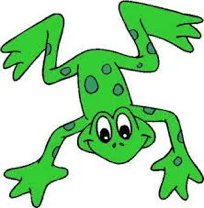 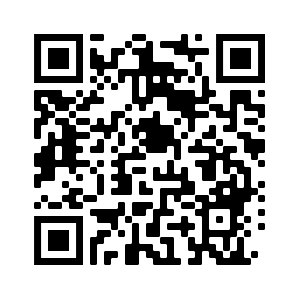 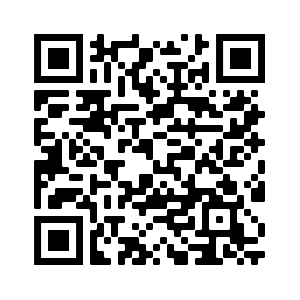 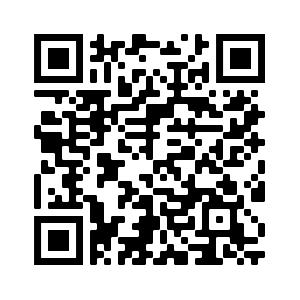 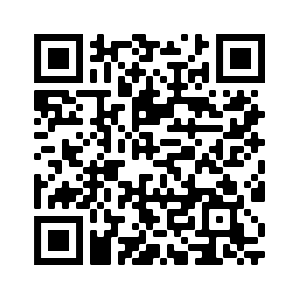 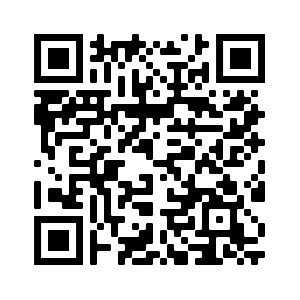 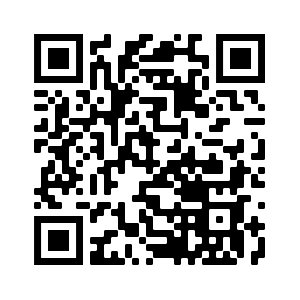 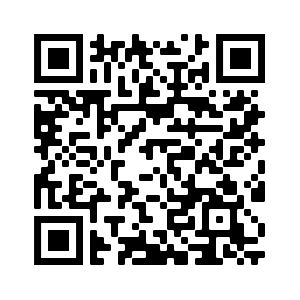 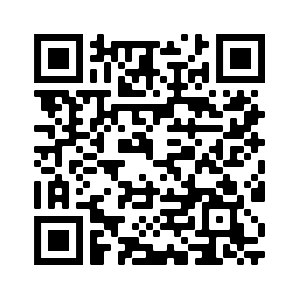 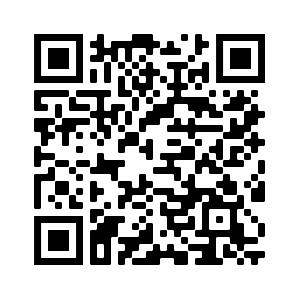 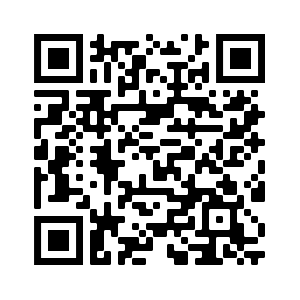 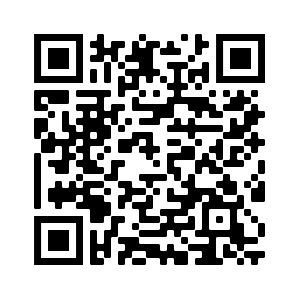 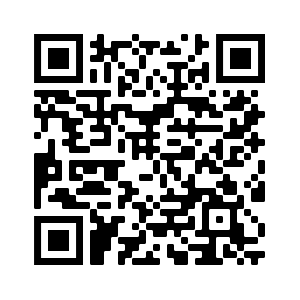 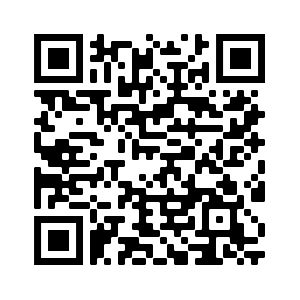 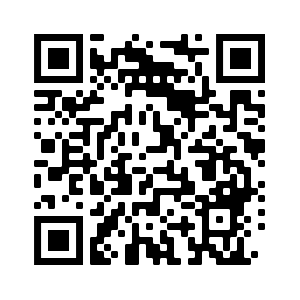 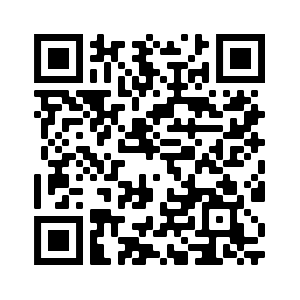 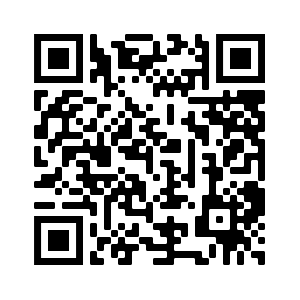 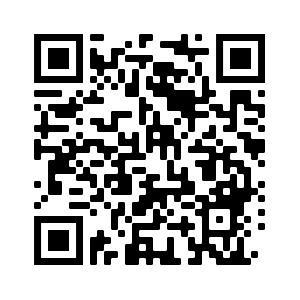 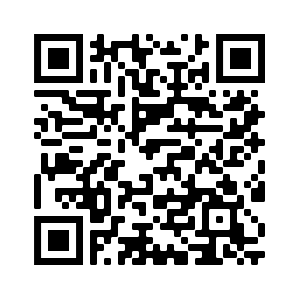 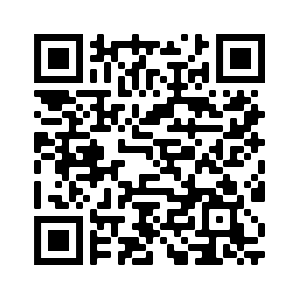 